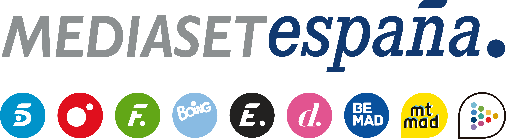 Madrid, 24 de junio de 2022La expulsión de Mariana o Marta y la visita de la madre de Yulen a los Cachos Cochinos, en ‘Supervivientes: Conexión Honduras’Este domingo, en Mitele PLUS y Telecinco.Marta Peñate o Mariana Rodríguez: una de las dos ‘Parásitas’ pondrá punto final a su aventura en ‘Supervivientes 2022’ con su expulsión definitiva este domingo 26 de junio, en la nueva entrega de ‘Supervivientes: Conexión Honduras’ que Telecinco emitirá a partir de las 22:00h y Mitele PLUS desde las 21:30h con contenido exclusivo.A lo largo de la noche también se producirá el desembarco de Arelys, madre de Yulen Pereira, en los Cayos Cochinos para sorprender a su hijo y conocer al resto de supervivientes.Por otra parte, los concursantes afrontarán un nuevo juego de recompensa dentro del mar, titulado ‘Escalera de palo’: en él tendrán que crear una escalera a partir de dos palos que les permitirán ascender por un poste clavado en la arena. En la cima encontrarán una llave que abrirá una caja situada en la orilla. En su interior accederán a las piezas de un puzle que tendrán que completar para salir victoriosos. El ganador de cada ronda podrá disfrutar de un suculento privilegio.La gala abordará también la última hora de la supervivencia, con imágenes del día a día en Playa Uva; la convivencia entre las dos ‘Parásitas’; las reacciones tras la elección de los últimos nominados -Ignacio de Borbón, Kiko Matamoros, Nacho Palau y Yulen Pereira- y el nuevo líder -Alejandro Nieto-; y la salida de Mariana Rodríguez del grupo, entre otras.